A határozati javaslatot törvényességi szempontból megvizsgáltam: Wolf Viktória jegyző           ELŐTERJESZTÉS ÁBRAHÁMHEGY KÖZSÉG ÖNKORMÁNYZATA KÉPVISELŐ-TESTÜLETÉNEK HATÁROZATÁHOZDr. Göbölyös Luca névhasználat engedélyezése iránti kérelmeAz élet- és vagyonbiztonságot veszélyeztető tömeges megbetegedést okozó SARS-CoV-2 koronavírus világjárvány (a továbbiakban: koronavírus világjárvány) következményeinek elhárítása, a magyar állampolgárok egészségének és életének megóvása érdekében Magyarország Kormánya által a 478/2020.(XI.3.) Kormányrendeletben veszélyhelyzetet hirdetett ki. A katasztrófavédelemről és a hozzá kapcsolódó egyes törvények módosításáról szóló 2011. évi CXXVIII. törvény 46.§ (4) bekezdése rögzíti, hogy „Veszélyhelyzetben a települési önkormányzat képviselő-testületének, a fővárosi, megyei közgyűlésnek feladat- és hatáskörét a polgármester, illetve a főpolgármester, a megyei közgyűlés elnöke gyakorolja. Ennek keretében nem foglalhat állást önkormányzati intézmény átszervezéséről, megszüntetéséről, ellátási, szolgáltatási körzeteiről, ha a szolgáltatás a települést is érinti.”A Belügyminisztérium és a Miniszterelnökség 2020. november 10. napján kiadott, TKF-1/1793/1/2020. iktatószámú tájékoztatója értelmében a katasztrófavédelmi törvény 46.§ (4) bekezdése alapján sem a képviselő-testület, sem a bizottságok ülésének Mötv. szerinti összehívására nincs lehetőség, a képviselő-testület valamennyi hatáskörét a polgármester gyakorolja, a képviselő-testületnek veszélyhelyzetben nincs döntési jogköre. A tájékoztató leírja azt is, hogy arra természetesen van mód, főleg a kialakult járványügyi helyzetben a polgármester emailben vagy más módon kikérje a képviselő-testület tagjainak véleményét, a döntés felelőssége azonban a polgármesteré.Dr. Göbölyös Luca 1021 Budapest, Lipótmezei út 8. szám alatti lakos kérelemmel fordult a tisztelt Képviselő-testülethez.Édesapja, Göbölyös Gyula festőművész 8256 Ábrahámhegy, Szent Iván utca 17. szám alatti otthonukban évtizedeken keresztül foglalkozott fiatal tehetségek gondozásával, akik közül több alkotóművész sikeres hazai és nemzetközi művészeti karriert futott be. Az édesapja által hátrahagyott szellemi örökséget azon a helyen, ahol édesapja elkezdte, folytatni szeretné.Első lépésként egy hazai művészetet pártoló, fiatal művészeket támogató alapítvány alapítása van folyamatban 8256 Ábrahámhegy, Szent Iván utca 17. szám alatti székhellyel, amely alapítvány elnevezése az Ábrahámhegy Művészeti Akadémia Alapítvány lenne.Az alapítvány művészeti programját Ábrahámhegy Község Önkormányzatával szoros együttműködésben kívánja kialakítani és megvalósítani. A művészeti program elindulásának első lépése az alapítvány megalapítása.Tekintettel arra, hogy az „Ábrahámhegy” elnevezésnek az alapítvány nevében történő szerepeltetéséhez szükséges Ábrahámhegy Község Önkormányzatának hozzájárulása, tisztelettel kéri a tisztelt Képviselő-testületet, hogy a névhasználatot szíveskedjen engedélyezni az Ábrahámhegy Művészeti Akadémia Alapítvány számára.Dr. Göbölyös Luca kérelmét jelen előterjesztésem mellékleteként csatolom.Előbbiekre tekintettel tájékoztatom a fenti tárgyú döntés meghozatala előtt a Képviselő-testületet és a határozathoz kapcsolódó véleményét, illetve hozzájárulását előzetesen kikérem.Ábrahámhegy, 2020. november 20.	ÁBRAHÁMHEGY KÖZSÉG ÖNKORMÁNYZATA KÉPVISELŐ-TESTÜLETÉNEK…/2020.(IX….) HATÁROZATAÁbrahámhegy Község Önkormányzatának Polgármestere a katasztrófavédelemről és a hozzá kapcsolódó egyes törvények módosításáról szóló 2011. évi CXXVIII. törvény 46.§ (4) bekezdése szerinti hatáskörében eljárva, Ábrahámhegy Község Önkormányzata Képviselő-testületének véleménye kikérésével és hozzájárulásával a következőHATÁROZATOThozom.Az élet- és vagyonbiztonságot veszélyeztető tömeges megbetegedést okozó SARS-CoV-2 koronavírus világjárvány (a továbbiakban: koronavírus világjárvány) következményeinek elhárítása, a magyar állampolgárok egészségének és életének megóvása érdekében Magyarország Kormánya által a 478/2020.(XI.3.) Kormányrendeletben kihirdetett veszélyhelyzetre tekintettel és a katasztrófavédelemről és a hozzá kapcsolódó egyes törvények módosításáról szóló 2011. évi CXXVIII. törvény 46.§ (4) bekezdése szerinti hatáskörömben eljárva:Dr. Göbölyös Luca névhasználat engedélyezése iránti kérelméhez kapcsolódóan az “Ábrahámhegy” név használatához hozzájárulok a kérelemben említett “Ábrahámhegy Művészeti Akadémia Alapítvány” (székhelye: 8256 Ábrahámhegy, Szent Iván utca 17.) vonatkozásában.felkérem a Badacsonytomaji Közös Önkormányzati Hivatal ügyintézőjét, hogy a kérelmezőt értesítse a döntésről és a szükséges nyilatkozatok kiállításáról gondoskodjon.Határidő: 	azonnalFelelős: 	Slang Henrietta igazgatási ügyintéző
ÁBRAHÁMHEGY KÖZSÉG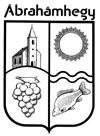 POLGÁRMESTERÉTŐL8256 Ábrahámhegy, Badacsonyi út 13.    Vella Ferenc Zsoltpolgármester